TECHNICAL DESCRIPTION OF FIBER OPTIC CABLECable type                      		A-DQ(ZN)В2Y 16x12-G.652.D-UCF-6309Cable formula               		F-PBT+ FGA-PE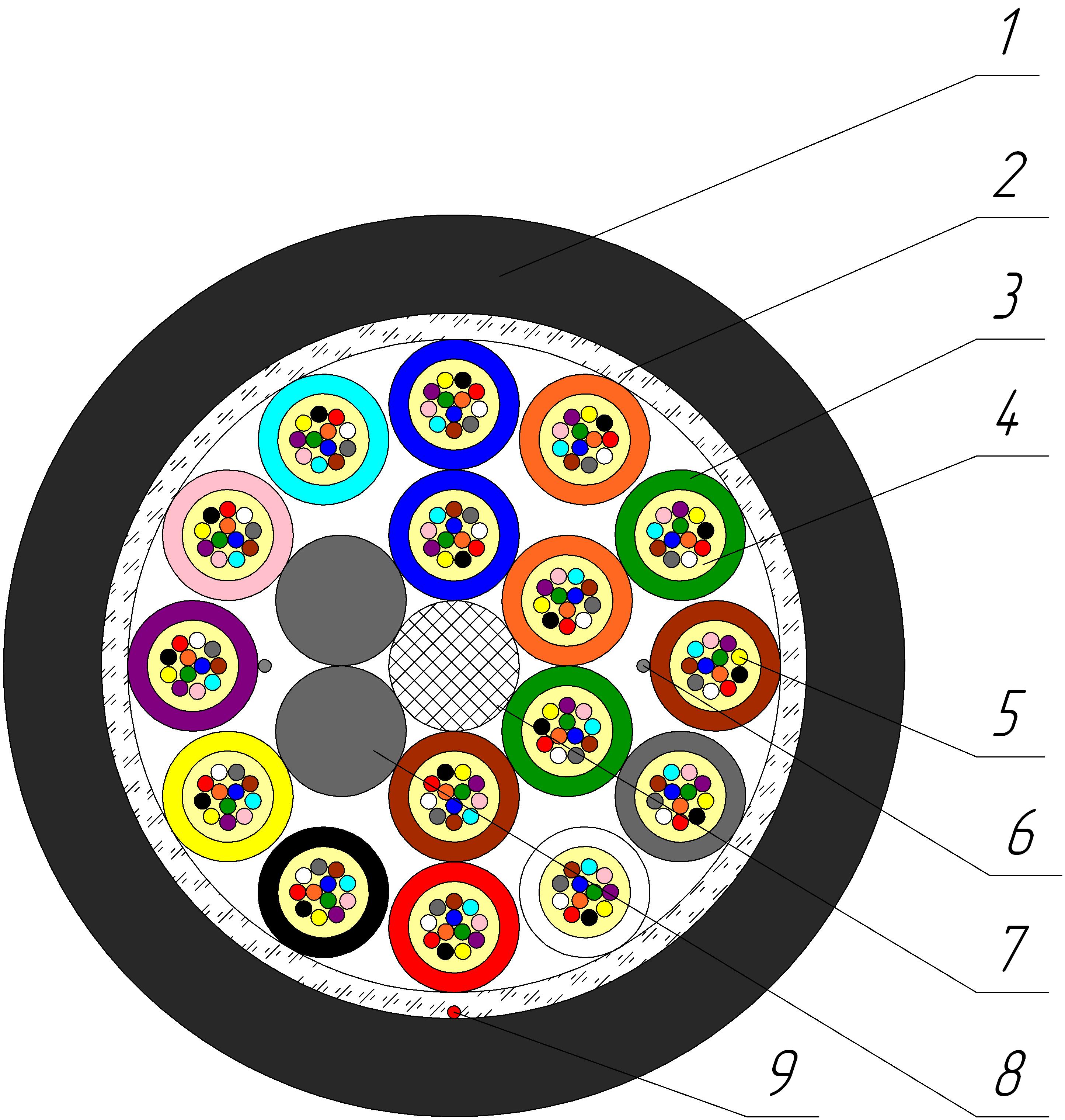 1. Outer sheath2. Peripheral water-blocking strength element3. Optical loose tube4. Intramodule compound5. Optical Fiber6. Water-blocking element7. Central strength element8. Core-filler9. Rip-cord1. Outer sheath2. Peripheral water-blocking strength element3. Optical loose tube4. Intramodule compound5. Optical Fiber6. Water-blocking element7. Central strength element8. Core-filler9. Rip-cord1. Outer sheath2. Peripheral water-blocking strength element3. Optical loose tube4. Intramodule compound5. Optical Fiber6. Water-blocking element7. Central strength element8. Core-filler9. Rip-cordCable constructionCable constructionCable constructionCable constructionCable constructionCable constructionOuter sheathOuter sheathOuter sheathUV-resistant PEUV-resistant PEUV-resistant PEPeripheral water-blocking strength elementPeripheral water-blocking strength elementPeripheral water-blocking strength elementWater-swellable yarnWater-swellable yarnWater-swellable yarnOptical loose tubeOptical loose tubeOptical loose tube2,0mm PBT tube2,0mm PBT tube2,0mm PBT tubeIntramodule compoundIntramodule compoundIntramodule compoundThixotropic compoundThixotropic compoundThixotropic compoundOptical FiberOptical FiberOptical FiberCorning ® SMF-28® Ultra Optical Fiber according to ITU-T G.652.D and G.657.A1Corning ® SMF-28® Ultra Optical Fiber according to ITU-T G.652.D and G.657.A1Corning ® SMF-28® Ultra Optical Fiber according to ITU-T G.652.D and G.657.A1Water-blocking elementWater-blocking elementWater-blocking elementWater-swellable yarnWater-swellable yarnWater-swellable yarnCentral strength elementCentral strength elementCentral strength elementGlass reinforced plastic 2,0mm FRP-EGlass reinforced plastic 2,0mm FRP-EGlass reinforced plastic 2,0mm FRP-ECore-fillerCore-fillerCore-fillerPEPEPERip-cordRip-cordRip-cordSynthetic yarnSynthetic yarnSynthetic yarnColoring of fibers in loose tube (According to Customer’s requirements color can be different)Coloring of fibers in loose tube (According to Customer’s requirements color can be different)Coloring of fibers in loose tube (According to Customer’s requirements color can be different)Fiber №1Fiber №2Fiber №3Fiber №4Fiber №5Fiber №6Fiber №7Fiber №8Fiber №9Fiber №10Fiber №11Fiber №12BlueOrangeGreenBrownGreyWhiteRedBlackYellowPurpleRoseAquaBlueOrangeGreenBrownGreyWhiteRedBlackYellowPurpleRoseAquaColoring of optical loose tube (According to Customer’s requirements color can be different)Coloring of optical loose tube (According to Customer’s requirements color can be different)Coloring of optical loose tube (According to Customer’s requirements color can be different)1-st layerLoose tube №1Loose tube №2Loose tube №3Loose tube №4Core-fillerCore-filler2-st layerLoose tube №5Loose tube №6Loose tube №7Loose tube №8Loose tube №9Loose tube №10Loose tube №11Loose tube №12 Loose tube №13Loose tube №14Loose tube №15Loose tube №16BlueOrangeGreenBrownNaturalNaturalBlueOrangeGreenBrownGreyWhiteRedBlackYellowPurpleRoseAquaBlueOrangeGreenBrownNaturalNaturalBlueOrangeGreenBrownGreyWhiteRedBlackYellowPurpleRoseAquaNumber of the elements in a layerNumber of the elements in a layerNumber of the elements in a layer1+6+121+6+121+6+12Average weight of 1 km of the cable, kgAverage weight of 1 km of the cable, kgAverage weight of 1 km of the cable, kg151,6151,6151,6Average outer diameter (D), mmAverage outer diameter (D), mmAverage outer diameter (D), mm14,0±0,214,0±0,214,0±0,2Optical parametersOptical parametersOptical parametersOptical parametersOptical parametersOptical parametersOperation wavelength, nmOperation wavelength, nmOperation wavelength, nm1310-15501310-15501310-1550Attenuation coefficient at wavelength, dB/km, not more than1310 nm1383 nm1550 nmAttenuation coefficient at wavelength, dB/km, not more than1310 nm1383 nm1550 nmAttenuation coefficient at wavelength, dB/km, not more than1310 nm1383 nm1550 nm0,360,350,220,360,350,220,360,350,22Mechanical characteristicsMechanical characteristicsMechanical characteristicsMechanical characteristicsMechanical characteristicsMechanical characteristicsCalculated tensile strength, not less than, kN Dynamic  Calculated tensile strength, not less than, kN Dynamic  Calculated tensile strength, not less than, kN Dynamic  3,03,03,0Minimum bending radiusMinimum bending radiusMinimum bending radius20D20D20DShort-term crush test, kN/cm (N/10cm)Short-term crush test, kN/cm (N/10cm)Short-term crush test, kN/cm (N/10cm)0,3 (3000)0,3 (3000)0,3 (3000)Resistance to axial torsion at angle ± 3600 on 4 m length cableResistance to axial torsion at angle ± 3600 on 4 m length cableResistance to axial torsion at angle ± 3600 on 4 m length cableResistantResistantResistantResistance to bends at angle ± 900 with a radius equal to 20 nominal cable diametersResistance to bends at angle ± 900 with a radius equal to 20 nominal cable diametersResistance to bends at angle ± 900 with a radius equal to 20 nominal cable diametersResistantResistantResistantResistance to impact 15,0 JResistance to impact 15,0 JResistance to impact 15,0 JResistantResistantResistantOperating temperatureOperating temperatureOperating temperaturefrom -30 tо +70 °Сfrom -30 tо +70 °Сfrom -30 tо +70 °СInstallation temperatureInstallation temperatureInstallation temperaturefrom -15 tо +50 °Сfrom -15 tо +50 °Сfrom -15 tо +50 °СStorage and transportation temperatureStorage and transportation temperatureStorage and transportation temperaturefrom -40 tо +70 °Сfrom -40 tо +70 °Сfrom -40 tо +70 °СResistance to water penetrationResistance to water penetrationResistance to water penetrationWater resistantWater resistantWater resistantRelative humidity at +350 C, %Relative humidity at +350 C, %Relative humidity at +350 C, %989898Cable factory length, kmCable factory length, kmCable factory length, km5,0/6,05,0/6,05,0/6,0PackagePackagePackageDrum №17 (1765х940х1765)/Drum №18b (1870х1350х1870)Drum №17 (1765х940х1765)/Drum №18b (1870х1350х1870)Drum №17 (1765х940х1765)/Drum №18b (1870х1350х1870)Tolerance, %Tolerance, %Tolerance, %±3±3±3Short lengths (customer approval)Short lengths (customer approval)Short lengths (customer approval)Maximum 5%Maximum 5%Maximum 5%The accuracy of markingThe accuracy of markingThe accuracy of marking±0,5±0,5±0,5